Тема: «Решение логарифмических уравнений»КС-22-1                                                        20.09.22Решить самостоятельно логарифмические уравнения1. по определению логарифма: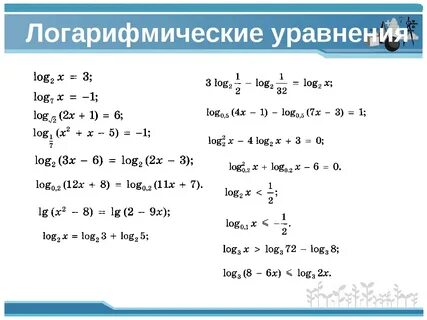 2. потенцирование:3. используя новую переменную: